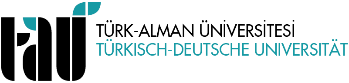 YÜKSEK LİSANSTEZ SAVUNMA SINAV JÜRİSİ OLUŞTURMA TALEP FORMU ...../……/20….SOSYAL BİLİMLER ENSTİTÜSÜ MÜDÜRLÜĞÜ’NE                 Yukarıda Enstitü kayıt bilgileri sunulan öğrencinin yüksek lisans tez savunma jürisinin aşağıda isimleri belirtilen öğretim üyelerinden oluşması uygun görülmüştür. 
                 Bilgilerinizi ve gereği arz ederim.TEZ JÜRİSİNE ÖNERİLEN ÜYELERYEDEK ÜYELERMadde 40- (3) Yüksek lisans tez jürisi, tez danışmanı ve ilgili enstitü anabilim/anasanat dalı başkanlığının önerisi ve enstitü yönetim kurulu onayı ile atanır. Jüri, biri öğrencinin tez danışmanı, en az biri de kendi yükseköğretim kurumu dışından olmak üzere üç veya beş öğretim üyesinden oluşur. Jürinin üç kişiden oluşması durumunda ikinci tez danışmanı jüri üyesi olamaz.